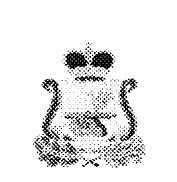 АДМИНИСТРАЦИЯ ТЮШИНСКОГО СЕЛЬСКОГО ПОСЕЛЕНИЯКАРДЫМОВСКОГО РАЙОНА СМОЛЕНСКОЙ ОБЛАСТИПОСТАНОВЛЕНИЕот  28 .03 . 2019                                   № 0021О внесении изменений в Административный регламент предоставления муниципальной услуги «Прекращение правоотношений с правообладателями земельных участков», утвержденный постановлением Администрации Тюшинского сельского поселения Кардымовского района Смоленской области от 14.04.2016 №0033Рассмотрев Протест прокуратуры Кардымовского района Смоленской области на  административный регламент, утвержденный постановлением №0033 от 14.04.2016г. Администрации Тюшинского сельского поселения по предоставлению муниципальной услуги «Прекращение правоотношений с правообладателями земельных участков»,  Администрация Тюшинского сельского поселения Кардымовского района Смоленской области          п о с т а н о в л я е т:Внести в  Административный регламент предоставления муниципальной услуги «Прекращение правоотношений с правообладателями земельных участков», утвержденный постановлением Администрации Тюшинского сельского поселения Кардымовского района Смоленской области от 14.04.2016 №0033», следующие изменения:1. В пункт 17 раздела 2 дополнить подпункт 17.1.  следующего содержания:             «17.1. Запрещено требовать от заявителя представления документов и информации, отсутствие и (или) недостоверность которых не указывались при первоначальном отказе в приеме документов, необходимых для предоставления государственной или муниципальной услуги, либо в предоставлении государственной или муниципальной услуги, за исключением следующих случаев:а) изменение требований нормативных правовых актов, касающихся предоставления государственной или муниципальной услуги, после первоначальной подачи заявления о предоставлении государственной или муниципальной услуги;б) наличие ошибок в заявлении о предоставлении государственной или муниципальной услуги и документах, поданных заявителем после первоначального отказа в приеме документов, необходимых для предоставления государственной или муниципальной услуги, либо в предоставлении государственной или муниципальной услуги и не включенных в представленный ранее комплект документов;в) истечение срока действия документов или изменение информации после первоначального отказа в приеме документов, необходимых для предоставления государственной или муниципальной услуги, либо в предоставлении государственной или муниципальной услуги;г) выявление документально подтвержденного факта (признаков) ошибочного или противоправного действия (бездействия) должностного лица органа, предоставляющего государственную услугу, или органа, предоставляющего муниципальную услугу, государственного или муниципального служащего, работника многофункционального центра, работника организации, предусмотренной частью 1.1 статьи 16 настоящего Федерального закона, при первоначальном отказе в приеме документов, необходимых для предоставления государственной или муниципальной услуги, либо в предоставлении государственной или муниципальной услуги, о чем в письменном виде за подписью руководителя органа, предоставляющего государственную услугу, или органа, предоставляющего муниципальную услугу, руководителя многофункционального центра при первоначальном отказе в приеме документов, необходимых для предоставления государственной или муниципальной услуги, либо руководителя организации, предусмотренной частью 1.1 статьи 16 настоящего Федерального закона, уведомляется заявитель, а также приносятся извинения за доставленные неудобства.»2.  Раздел 5.   изложить в следующей редакции:«Раздел 5. Досудебный (внесудебный) прядок обжалования решений и действий (бездействия)  органа, предоставляющего муниципальную услугу, а также должностных лиц, муниципальных служащих     73. Заявитель имеет право на досудебное (внесудебное) обжалование действий (бездействия) и решений органа, предоставляющего муниципальную услугу, его должностных лиц, осуществляемых (принятых) в ходе предоставления муниципальной услуги.     74. Заявитель может обратиться с жалобой в том числе в следующих случаях:1) нарушение срока регистрации запроса заявителя о предоставлении муниципальной услуги; 2)  нарушение срока предоставления  муниципальной услуги; 3)  требование у заявителя документов или информации либо осуществления действий, представление или осуществление которых не предусмотрено нормативными правовыми актами Российской Федерации, нормативными правовыми актами субъектов Российской Федерации, муниципальными правовыми актами для предоставления государственной или муниципальной услуги;4) отказ в приеме документов, предоставление которых предусмотрено нормативными правовыми актами Российской Федерации, нормативными правовыми актами субъектов Российской Федерации, муниципальными правовыми актами для предоставления государственной или муниципальной услуги, у заявителя;5) отказ в предоставлении  муниципальной услуги, если основания отказа не предусмотрены федеральными законами и принятыми в соответствии с ними иными нормативными правовыми актами Российской Федерации, законами и иными нормативными правовыми актами субъектов Российской Федерации, муниципальными правовыми актами; 6) затребование с заявителя при предоставлении  муниципальной услуги платы, не предусмотренной нормативными правовыми актами Российской Федерации, нормативными правовыми актами субъектов Российской Федерации, муниципальными правовыми актами;7) отказ органа, предоставляющего  муниципальную услугу, должностного лица органа, предоставляющего  муниципальную услугу, многофункционального центра, работника многофункционального центра, организаций, предусмотренных частью 1.1 статьи 16  Федерального закона от 27.07.2010 №210-ФЗ «Об организации предоставления государственных и муниципальных услуг», или их работников в исправлении допущенных ими опечаток и ошибок в выданных в результате предоставления  муниципальной услуги документах либо нарушение установленного срока таких исправлений. 8) нарушение срока или порядка выдачи документов по результатам предоставления  муниципальной услуги;9) приостановление предоставления  муниципальной услуги, если основания приостановления не предусмотрены федеральными законами и принятыми в соответствии с ними иными нормативными правовыми актами Российской Федерации, законами и иными нормативными правовыми актами субъектов Российской Федерации, муниципальными правовыми актами. 10) требование у заявителя при предоставлении  муниципальной услуги документов или информации, отсутствие и (или) недостоверность которых не указывались при первоначальном отказе в приеме документов, необходимых для предоставления  муниципальной услуги, либо в предоставлении муниципальной услуги, за исключением случаев, предусмотренных пунктом 4 части 1 статьи 7  Федерального закона от 27.07.2010 № 210-ФЗ «Об организации предоставления государственных и муниципальных услуг».   75. Жалоба подается в письменной форме на бумажном носителе, в электронной форме в орган, предоставляющий муниципальную услугу, многофункциональный центр. Жалобы на решения и действия (бездействие) руководителя органа, предоставляющего муниципальную услугу, подаются в вышестоящий орган (при его наличии) либо в случае его отсутствия рассматриваются непосредственно руководителем органа,  предоставляющего муниципальную услугу.            76. Жалоба на решения и действия (бездействие) органа, предоставляющего муниципальную услугу, должностного лица органа,  предоставляющего муниципальную услугу, муниципального служащего, руководителя органа, предоставляющего муниципальную услугу, может быть направлена по почте, через многофункциональный центр, с использованием информационно-телекоммуникационной сети "Интернет", официального сайта органа, предоставляющего муниципальную услугу, единого портала государственных и муниципальных услуг либо регионального портала государственных и муниципальных услуг, а также может быть принята при личном приеме заявителя.»            77. Жалоба должна содержать:- наименование органа, предоставляющего муниципальную услугу, должностного лица органа, предоставляющего муниципальную услугу, либо муниципального служащего, решения и действия (бездействие) которых обжалуются;- фамилию, имя, отчество (последнее при наличии), сведения о месте жительства заявителя – физического лица, либо наименование, сведения о месте нахождения заявителя – юридического лица, а также номер (номера) контактного телефона, адрес (адреса) электронной почты (при наличии) и почтовый адрес, по которым должен быть направлен ответ заявителю;- сведения об обжалуемых решениях и действиях (бездействии) органа, предоставляющего муниципальную услугу, либо муниципального служащего;- доводы, на основании которых заявитель не согласен с решением и действием (бездействием) органа, предоставляющего муниципальную услугу, должностного лица органа, предоставляющего муниципальную услугу, либо муниципального служащего.  Заявителем могут быть представлены документы (при наличии), подтверждающие доводы заявителя, либо их копии.         78. Поступившая жалоба  подлежит рассмотрению должностным лицом, наделенным полномочиями по рассмотрению жалоб, в течение пятнадцати рабочих дней со дня ее регистрации, а в случае обжалования отказа в приеме документов у заявителя, либо в исправлении допущенных опечаток и ошибок или в случае обжалования нарушения установленного срока таких исправлений – в течение пяти рабочих дней со дня ее регистрации.         79. По результатам рассмотрения жалобы должностное лицо, ответственное за рассмотрение жалобы, принимает одно из следующих решений:- об удовлетворении жалобы, в том числе в форме отмены принятого решения, исправления допущенных органом, предоставляющем муниципальную услугу, опечаток и ошибок в выданных в результате предоставления муниципальной услуги документах, возврата заявителю денежных средств, взимание которых не предусмотрено нормативными актами Российской Федерации, нормативными правовыми актами Смоленской области, муниципальными правовыми актами, а также в иных формах;- об отказе в удовлетворении жалобы.         80. В случае признания жалобы подлежащей удовлетворению в ответе заявителю, дается информация о действиях, осуществляемых органом, предоставляющим муниципальную услугу, в целях незамедлительного устранения выявленных нарушений при оказании муниципальной услуги, а также приносятся извинения за доставленные неудобства и указывается информация о дальнейших действиях, которые необходимо совершить заявителю в целях получения  муниципальной услуги.        81.  В случае признания жалобы, не подлежащей удовлетворению в ответе заявителю, даются аргументированные разъяснения о причинах принятого решения, а также информация о порядке обжалования принятого решения.        82.  Не позднее дня, следующего за днем принятия решения, заявителю в письменной форме и по желанию заявителя в электронной форме направляется мотивированный ответ о результатах рассмотрения жалобы.         83. Заявителя вправе обжаловать решения, принятые в ходе предоставления муниципальной услуги, действия или бездействия должностных лиц, предоставляющих муниципальную услугу, в судебном порядке.              84. В случае установления в ходе или по результатам рассмотрения жалобы признаков состава административного правонарушения или преступления должностное лицо, наделенное полномочиями по рассмотрению жалобы, незамедлительно направляет имеющиеся материалы в органы прокуратуры.        85. Информация для заявителей об их праве на досудебное (внесудебное) обжалование действий (бездействия) и решений, принятых (осуществляемых) в ходе предоставления муниципальной услуги, размещается на официальном сайте органа предоставляющего муниципальную услугу.»           2. Настоящее постановление разместить в информационно-телекоммуникационной сети «Интернет» на  официальном сайте Администрации Тюшинского сельского поселения Кардымовского района Смоленской области. 3.     Контроль исполнения настоящего постановления оставляю за собой.Глава муниципального образованияТюшинского сельского поселенияКардымовского района Смоленской области                            Е.Е. Ласкина